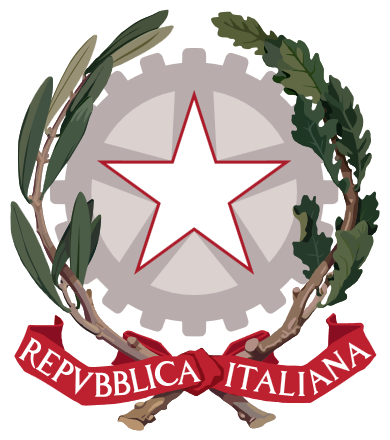 Istituto di Istruzione Secondaria Superiore "Archimede"Via Sipione, 147 - 96019 Rosolini (SR)  Tel.0931/502286 – Fax: 0931/850007e-mail: sris017003@istruzione.it - sris017003@pec.istruzione.it C.F. 83001030895 - Cod. Mecc. SRIS017003Codice Univoco Ufficio: UF5C1Ywww.istitutosuperiorearchimede.edu.itCircolare n. 296 del 27/07/2020Agli Studenti interessatiAl personale Docente della classe 2^C IPCTAl personale ATAAl sito webAl DSGAOGGETTO: Esami integrativiPreso atto della richiesta pervenuta, si comunica ai soggetti in indirizzo che sono programmati gli esami in oggetto per lo studente D.D. relativi al passaggio di indirizzo dalla classe terza Liceo alla classe terza IPCT Servizi Commerciali.Consultare la Circolare n.295 BIS per l’informativa procedurale.Legenda: S=Scritto -  O=OraleAl termine degli orali avranno luogo gli scrutini.Il Dirigente ScolasticoDott.ssa Maria Teresa CirmenaCANDIDATITIPOLOGIAPROVADATAORARIOLUOGODISCIPLINAANNODOCENTI titolari(componenti commissione scritto) D.D.OraleLunedì31/08/2020Via SipioneH. 8:30Diritto ed Economia1°2° S-OLoredana RussoD.D.Scritto24/08/20208:15-10:15Via SipioneFrancese1°2° S-OGraziella Libra(Vincenzo IgnaccoloSpadola Maria) D.D.Scritto24/08/202011:00-13:00Via SipioneTIC1°2° S-OVincenzo IgnaccoloSpadola Maria(G. Libra) D.D.Scritto25/08/202011:00-13:00Via SipioneTecniche Professionali dei Servizi Commerciali1°2° S-OGiacomo Gieri(R. Borgese B. Poidimani) ORALILunedì31/08/2020Via SipioneH. 8:30-Diritto ed Economia-Francese-TIC-Tecniche Professionali dei Servizi CommercialiC. D. C. 